PROGRAMA DA DISCIPLINA CRONOGRAMA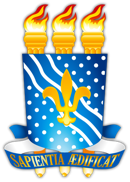 UNIVERSIDADE FEDERAL DA PARAÍBA - UFPBCENTRO DE CIÊNCIAS SOCIAIS APLICADAS - CCSADEPARTAMENTO DE FINANÇAS E CONTABILIDADE - DFCCampus Universitário - João Pessoa – PB; Fone: 3216-7459DISCIPLINA: Perícia ContábilPERÍODO LETIVO: 2020CURSO: Ciências ContábeisCARGA HORÁRIA/CRÉDITOS: 60h/04 CréditosPROFESSOR(A):Rommel de Santana Freire CÓDIGO: 1202163EMENTAIntrodução à perícia contábil, Relação entre perícia e auditoria. Tipo de perícia. Princípios e normas técnicas de perícia contábil. Normas brasileiras do perito contábil. Perfil profissional e pessoal do perito. Planejamento dos trabalhos. Prova pericial. Procedimentos periciais. Honorários periciais. Mediação e arbitragemCONTEÚDOIntrodução à perícia contábil, Relação entre perícia e auditoria. Tipo de perícia. Princípios e normas técnicas de perícia contábil. Normas brasileiras do perito contábil. Perfil profissional e pessoal do perito. Planejamento dos trabalhos. Prova pericial. Procedimentos periciais. Honorários periciais. Mediação e arbitragem HABILIDADES E COMPETÊNCIASPossibilitar que os alunos possam exercer com ética e proficiência as atribuições e prerrogativas que lhe são prescritas através da legislação específica, revelando domínios adequados aos diferentes modelos organizacionais. * Propiciar que os alunos tenham conhecimentos suficientes para desenvolver trabalhos periciais na área profissional e acadêmica.OBJETIVO GERALOBJETIVO GERALOBJETIVO GERALInserir os alunos dentro do mundo pericial para que os mesmos tenham conhecimento teórico e prático para o exercício das atividades periciais. Inserir os alunos dentro do mundo pericial para que os mesmos tenham conhecimento teórico e prático para o exercício das atividades periciais. Inserir os alunos dentro do mundo pericial para que os mesmos tenham conhecimento teórico e prático para o exercício das atividades periciais. OBJETIVOS ESPECÍFICOSCONTEÚDO PROGRAMÁTICOCARGA HORÁRIAApresentar aos alunos o funcionamento de uma perícia e evidenciar a legislação profissional aplicada ao perito UNIDADE IConceitos gerais, áreas de atuação, tipos de prova Legislação profissional – NBC PP01, NBC TP01, NBC PP02 Normas profissionais e técnicas aplicadas ao perito18Apresentar o CPC e demais normas correlatas à perícia e evidenciar o processo na área cível para a períciaUNIDADE IICódigo de Processo CivilCódigo Civil Legislação do Imposto de RendaCódigo de Processo PenalLegislação correlata à períciaProcessualística da prova pericial18Apresentar noções de resolução de conflitos  e expor o planejamento e execução do trabalho pericialUNIDADE IIITópicos de Mediação e ArbitragemPlanejamento e Execução do trabalho pericialPlanejamento da PeríciaHonorários Execução QuesitosLaudo e parecer pericial24ESTRATÉGIAS DE ENSINOESTRATÉGIAS DE ENSINOESTRATÉGIAS DE ENSINOSerão utilizados materiais elaborados pelo docente, bem como por outras fontes, além de legislação correlata aos assuntos abordados.Aulas disponibilizadas em plataformas digitais, tais como: SIGAA, Youtube, Google Class Room, dentre outras. Também serão realizados estudos de casos práticos, leitura de discussão de textos específicos O material utilizado no curso será disponibilizado em plataformas digitaisOs alunos poderão enviar questionamentos ao docente por meio do SIGAA ou outro meio indicado pelo docente.Ocorrerão cinco encontros virtuais durante o curso, nas seguintes datas: Junho – 10 e 17, Julho – 08 e 22, Agosto – 05, no horário das 10h-12h * Relação interdisciplinar com as disciplinas da área de direito (trabalhista e tributário), área de finanças (administração financeira e avaliação de empresas) e da área contábil, tais como Contabilidade I, II e III, Ética Geral e Profissional, Contabilidade Governamental, Auditoria. Serão utilizados materiais elaborados pelo docente, bem como por outras fontes, além de legislação correlata aos assuntos abordados.Aulas disponibilizadas em plataformas digitais, tais como: SIGAA, Youtube, Google Class Room, dentre outras. Também serão realizados estudos de casos práticos, leitura de discussão de textos específicos O material utilizado no curso será disponibilizado em plataformas digitaisOs alunos poderão enviar questionamentos ao docente por meio do SIGAA ou outro meio indicado pelo docente.Ocorrerão cinco encontros virtuais durante o curso, nas seguintes datas: Junho – 10 e 17, Julho – 08 e 22, Agosto – 05, no horário das 10h-12h * Relação interdisciplinar com as disciplinas da área de direito (trabalhista e tributário), área de finanças (administração financeira e avaliação de empresas) e da área contábil, tais como Contabilidade I, II e III, Ética Geral e Profissional, Contabilidade Governamental, Auditoria. Serão utilizados materiais elaborados pelo docente, bem como por outras fontes, além de legislação correlata aos assuntos abordados.Aulas disponibilizadas em plataformas digitais, tais como: SIGAA, Youtube, Google Class Room, dentre outras. Também serão realizados estudos de casos práticos, leitura de discussão de textos específicos O material utilizado no curso será disponibilizado em plataformas digitaisOs alunos poderão enviar questionamentos ao docente por meio do SIGAA ou outro meio indicado pelo docente.Ocorrerão cinco encontros virtuais durante o curso, nas seguintes datas: Junho – 10 e 17, Julho – 08 e 22, Agosto – 05, no horário das 10h-12h * Relação interdisciplinar com as disciplinas da área de direito (trabalhista e tributário), área de finanças (administração financeira e avaliação de empresas) e da área contábil, tais como Contabilidade I, II e III, Ética Geral e Profissional, Contabilidade Governamental, Auditoria. AVALIAÇÃO DA APRENDIZAGEMAVALIAÇÃO DA APRENDIZAGEMAVALIAÇÃO DA APRENDIZAGEM1ª nota: Prova – 27 de junho Prova vale até 70% da nota 1Estudos de caso valem até 30% da nota 12ª nota: 18 de julhoProva vale até 70% da nota 2Estudos de caso valem até 30% da nota 23ª nota: 10 de agostoEstudo de caso  Reposição: 11 de agostoProva Final: 12 de agosto1ª nota: Prova – 27 de junho Prova vale até 70% da nota 1Estudos de caso valem até 30% da nota 12ª nota: 18 de julhoProva vale até 70% da nota 2Estudos de caso valem até 30% da nota 23ª nota: 10 de agostoEstudo de caso  Reposição: 11 de agostoProva Final: 12 de agosto1ª nota: Prova – 27 de junho Prova vale até 70% da nota 1Estudos de caso valem até 30% da nota 12ª nota: 18 de julhoProva vale até 70% da nota 2Estudos de caso valem até 30% da nota 23ª nota: 10 de agostoEstudo de caso  Reposição: 11 de agostoProva Final: 12 de agostoREFERÊNCIASREFERÊNCIASREFERÊNCIASBÁSICAAderbal Nicolas Müller; Sônia Regina Ribas Timi; Vanya Trevisan Marcon Heimoski. Perícia Contábil. 1. Saraiva. 2017 João Carlos Dias da Costa. Perícia Contábil - Aplicação e Prática. 1. Gen - Atlas. 2017 ALBERTO, Valder Luiz Palombo. Perícia contábil. 5.ed. São Paulo: Atlas, 2012. 238p. ISBN: 9788522469574 Código de Processo Civil - Lei no 13.105/2015 Resolução NBC TP 01 (R1) - 2020 - Perícia Contábil Resolução NBC TP 02 - 2016 - Exame de qualificação técnica para perito contábil Resolução NBC PP 01 (R1) - 2020 - Perito Contábil Resolução NBC PG 12 (R3) - 2018 – Educação Profissional ContinuadaResolução NBC PG 01 - 2019 – Código de Ética do Profissional ContadorCOMPLEMENTARCódigo Civil - Lei no 10.406/2002 Lei da Arbitragem - Lei no 9.307/1996 MAGALHÃES, Antonio de Deus Farias. Perícia contábil:uma abordagem teórica, ética, legal, Livro processual e operacional: casos praticados. 4.ed. São Paulo: Atlas, 2004. 168p. ISBN: 8522420203. ORNELAS, Martinho Maurício Gomes de. Perícia contábil. 4.ed. São Paulo: Atlas, 2003. 169p. ISBN: 8522413312.BÁSICAAderbal Nicolas Müller; Sônia Regina Ribas Timi; Vanya Trevisan Marcon Heimoski. Perícia Contábil. 1. Saraiva. 2017 João Carlos Dias da Costa. Perícia Contábil - Aplicação e Prática. 1. Gen - Atlas. 2017 ALBERTO, Valder Luiz Palombo. Perícia contábil. 5.ed. São Paulo: Atlas, 2012. 238p. ISBN: 9788522469574 Código de Processo Civil - Lei no 13.105/2015 Resolução NBC TP 01 (R1) - 2020 - Perícia Contábil Resolução NBC TP 02 - 2016 - Exame de qualificação técnica para perito contábil Resolução NBC PP 01 (R1) - 2020 - Perito Contábil Resolução NBC PG 12 (R3) - 2018 – Educação Profissional ContinuadaResolução NBC PG 01 - 2019 – Código de Ética do Profissional ContadorCOMPLEMENTARCódigo Civil - Lei no 10.406/2002 Lei da Arbitragem - Lei no 9.307/1996 MAGALHÃES, Antonio de Deus Farias. Perícia contábil:uma abordagem teórica, ética, legal, Livro processual e operacional: casos praticados. 4.ed. São Paulo: Atlas, 2004. 168p. ISBN: 8522420203. ORNELAS, Martinho Maurício Gomes de. Perícia contábil. 4.ed. São Paulo: Atlas, 2003. 169p. ISBN: 8522413312.BÁSICAAderbal Nicolas Müller; Sônia Regina Ribas Timi; Vanya Trevisan Marcon Heimoski. Perícia Contábil. 1. Saraiva. 2017 João Carlos Dias da Costa. Perícia Contábil - Aplicação e Prática. 1. Gen - Atlas. 2017 ALBERTO, Valder Luiz Palombo. Perícia contábil. 5.ed. São Paulo: Atlas, 2012. 238p. ISBN: 9788522469574 Código de Processo Civil - Lei no 13.105/2015 Resolução NBC TP 01 (R1) - 2020 - Perícia Contábil Resolução NBC TP 02 - 2016 - Exame de qualificação técnica para perito contábil Resolução NBC PP 01 (R1) - 2020 - Perito Contábil Resolução NBC PG 12 (R3) - 2018 – Educação Profissional ContinuadaResolução NBC PG 01 - 2019 – Código de Ética do Profissional ContadorCOMPLEMENTARCódigo Civil - Lei no 10.406/2002 Lei da Arbitragem - Lei no 9.307/1996 MAGALHÃES, Antonio de Deus Farias. Perícia contábil:uma abordagem teórica, ética, legal, Livro processual e operacional: casos praticados. 4.ed. São Paulo: Atlas, 2004. 168p. ISBN: 8522420203. ORNELAS, Martinho Maurício Gomes de. Perícia contábil. 4.ed. São Paulo: Atlas, 2003. 169p. ISBN: 8522413312.Links para pesquisa em Periódicos Classificados e Recomendados:SCIELO – www.scielo.brDomínio Público: http://www.dominiopublico.gov.br/Periódicos da CAPES - http://www.periodicos.capes.gov.br/portugues/index.jspLinks para pesquisa em Periódicos Classificados e Recomendados:SCIELO – www.scielo.brDomínio Público: http://www.dominiopublico.gov.br/Periódicos da CAPES - http://www.periodicos.capes.gov.br/portugues/index.jspLinks para pesquisa em Periódicos Classificados e Recomendados:SCIELO – www.scielo.brDomínio Público: http://www.dominiopublico.gov.br/Periódicos da CAPES - http://www.periodicos.capes.gov.br/portugues/index.jspSemana2h4h110/jun13/jun217/jun20/jun324/jun27/jun401/jul04/jul508/jul11/jul615/jul18/jul722/jul25/jul829/jul01/ago905/ago08/ago1010/ago1011/ago Reposição1012/ago FinalSemanaConteúdo1Conceitos gerais, legislação profissional2Legislação profissional3Legislação profissional e Avaliação 14Código de Processo Civil e legislação correlata à perícia5Código de Processo Civil e legislação correlata à perícia6Código de Processo Civil, legislação correlata à perícia e Avaliação 27Tópicos de Mediação e Arbitragem e Execução do trabalho pericial8Execução do trabalho pericial9Execução do trabalho pericial10Avaliação 3, reposição e prova final10Avaliação 3, reposição e prova final10Avaliação 3, reposição e prova final